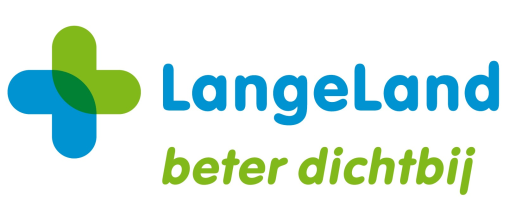 Klachtenformulier voor patiënten en bezoekers                                                                                 s                                                                                                                                                                      Datum				: …………………………………………………………………………………………….          Datum gebeurtenis		: ………………………………………………………………………………………………………          De klacht heeft betrekking op:                                                                                                                                .                               Locatie*			:      Hoofdlocatie Toneellaan /  Europaweg / polikliniek Bergschenhoek / prikpost Afdeling			: ……………………………………….…..………..………………… polikliniek/kliniek* Anders, nl. 			: ………………………………………………………………………………………………………          De klacht is gericht tegen:	...                                                                                                                                        m Arts				: ……………………………………………………………………………………………...           Verpleegkundige		: …………………………………………………..…………..……………………………..          Andere medewerker, nl. 	: ………………………………………………..………………….…………………………  Anders, nl.              		: ……………………………………………………………………………………………………….Heeft u uw klacht al besproken met betrokkene(n) : ja / nee*     Uw klacht gaat over:	...                                                                                                                                                       m   Relationeel  Behandeling en zorgverlening  Faciliteiten  Informatieverstrekking en voorlichting   Organisatorische aspecten Financiën   Anders (graag toelichten) 	: ………………………………………………………………………………………………Beschrijving van de klacht:	...                                                                                                                                          m………………………………………………………………………………………………………………………………………………………………………………………………………………………………………………………………………………………………………………………………………………………………………………………………………………………………………………………………………………………………………………………………………………………………………………………………………………………………………………………………………………………………………………………………………………………………………………………………………………………………………………………………………………………………………………………………………………………………………………………………………………………………………………………………………………………………………………………………………………………………………………………………………………………………………………………………………………………………………………………………………………………………………………………………………………*   Doorhalen wat niet van toepassing is. Vergeet niet de achterzijde van het formulier in te vullen!Wat hoopt u met het indienen van uw klacht te bereiken?                                                                                  ..                                                                                                                                                                                                                                                                              	Een oplossing voor het probleem 	Nadere toelichting of informatie 	Excuses van betrokkene  	Herhaling voorkomen	 	Anders, te weten: ……………………………………………………………………………………………Wat wilt u dat er met uw klacht gebeurt?                                                                                                               .                                                                                                                                                                                                                                                                    Registratie van de klacht en doorsturen van de klacht aan betrokkene(n).U wordt niet van het resultaat op de hoogte gebracht. Registratie en bemiddeling door klachtenbemiddelaar gevolgd door: Schriftelijke reactieTelefonische reactieGesprek met betrokkene en/of leidinggevendeGegevens van de patiënt**								                                	                                                                                 Voorletters en achternaam	heer/mevrouw*…………………………………………………………………………… Adres				: …………………………………………………………………………………………….          Postcode en Woonplaats	: …………………………………………………………………………………………….          Telefoonnummer		: ……………………………………………………………………………………………. Geboortedatum			: …………………………………………………………………………………………….        E-mail		        		: …………………………………………………………………………………………….Toestemming gebruik van deze gegevens? 	Ja/nee*Dient u namens een patiënt een klacht in, graag uw  gegevens invullen.                                                       n                                Relatie tot patiënt		: ……………………………………………………………………………………………  Voorletters en achternaam	heer/mevrouw*…………………………………………………………………………..     Adres				: ……………………………………..…………………….………………..…………….         Postcode			: ……………………………………..…………………….……………..……………….        Woonplaats			: …………………………………………….……………………………………………..         Telefoonnummer		: ……………………………………………………………………………………………  E-mail		        		: ……………………………………………………………………………………………U kunt dit formulier (zonder postzegel) sturen naar:LangeLand ZiekenhuisAfdeling kwaliteit (klachtenbemiddeling)Antwoordnummer 102702700 VB ZoetermeerHartelijke dank!Na ontvangst van het ingevulde formulier zal de klachtenbemiddelaar binnen 5 werkdagen contact met u opnemen.*   Doorhalen wat niet van toepassing is. ** U kunt uw klacht ook anoniem melden. In dat geval wordt uw klacht geregistreerd en doorgestuurd naar betrokkene(n).    